Приложение  5 к Договору № __________ от ___.____.2024  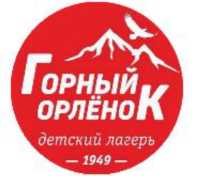 Правила поведения детей в ДОЛ «Горный Орленок».Общие положения.Приезд ребенка в лагерь считается согласием ребенка и его родителей, лиц их замещающих, на выполнение правил, установленных в ДОЛ «Горный Орленок».По  прибытии в ДОЛ «Горный Орленок» детей распределят по отрядам с учетом возрастных особенностей.Каждый ребенок (подросток) обязан пройти инструктажи по технике безопасности, расписаться в журнале инструктажа и соблюдать все установленные в ДОЛ «Горный Орленок» правила, в том числе правила противопожарной безопасности, правила проведения купаний, экскурсий, автобусных поездок и т.д.Правила поведения на территории ДОЛ «Горный Орленок».Каждый ребенок (подросток) должен соблюдать режим дня, общие санитарно-гигиенические нормы, личную гигиену (умываться, причесываться, принимать душ, одеваться по погоде и т.д).Ребенок (подросток) обязан находиться вместе с отрядом и участвовать в жизни коллектива ДОЛ «Горный Орленок». Воспитатель и вожатый обязан знать, где находится каждый ребенок. Ребенок (подросток) может не участвовать в каких-либо мероприятиях по объективным причинам (болезнь, запрет врача).Выход за территорию лагеря категорически запрещен. Допускаются выходы отрядов с разрешения начальника ДОЛ «Горный Орленок» для проведения мероприятий (походы, экскурсии) в сопровождении воспитателя (вожатого).Ребенок (подросток) может быть временно выведен за территорию ДОЛ «Горный Орленок» в следующих случаях:- по заявлению родителей, лиц их замещающих, в родительский день;- по заявлению семейным обстоятельствам ( в случае отсутствия в лагере более 3-х дней, по возвращению в ДОЛ «Горный Орленок» предоставляется справка об отсутствии контакта с инфекционными больными);- по причине болезни в сопровождении воспитателя (вожатого) или врача ДОЛ «Горный Орленок».Каждый ребенок (подросток) обязан бережно относится к личному имуществу, имуществу других детей и имуществу ДОЛ «Горный Орленок». Запрещается переставлять или менять мебель в комнатах, самовольно двигать, а также постельные принадлежности.За сохранность личных вещей несет ответственность самостоятельно.Администрация не несет ответственности за их утерю и порчу.Каждый ребенок обязан соблюдать правила поведения в общественных  местах (сквернословие, моральное и физическое оскорбление личности, разжигание национальной розни не допускается).Каждый ребенок (подросток) должен бережно относится к окружающей природе (зеленым насаждениям на территории ДОЛ «Горный Орленок», соблюдать чистоту).В случае ухудшения самочувствия ребенок обязан сообщить воспитателю (вожатому) и обратиться в медицинский пункт ДОЛ «Горный Орленок». Родитель, лицо его замещающее, извещается медицинским работником в случае помещения ребенка в изолятор или обращения в стационарное медицинское учреждение.Отчисление из лагеря.В случае грубого нарушения «Правил поведения в ДОЛ «Горный Орленок», администрация ДОЛ «Горный Орленок» уведомляет родителей, лиц их замещающих, и вправе приостановить действие путевки и прекратить дальнейшее пребывание ребенка в ДОЛ «Горный Орленок». В этом случае остаточная стоимость путевки не возвращается. Расходы, связанные с отправлением ребенка домой, администрация ДОЛ «Горный Орленок» не несет.В случае нарушения ребенком правил поведения администрация ДОЛ «Горный Орленок» имеет право применять дисциплинарные меры, адекватные его поведению, вплоть до исключения.Воспитатель (вожатый) в присутствии ребенка извещает родителя, лицо его замещающее, о системных нарушениях ребенком вышеуказанных правил и предупреждает об отчислении.Отчисление производится при наличии актов и других документов, подтверждающих вышеуказанные причины.Администрация ДОЛ «Горный Орленок» имеет право отчислять ребенка с доставкой до места проживания, в сопровождении представителя ДОЛ «Горный Орленок» за счет родителей, лиц их замещающих или в их сопровождении по следующим причинам:- Грубое нарушение мер собственной безопасности, нарушение режима, самовольный уход с территории ДОЛ «Горный Орленок» или из корпуса после отбоя, самовольное купание или неоднократное нарушение правил поведения на воде.- Грубое нарушение правил внутреннего распорядка и правил пожарной безопасности.- Воровство, вымогательство угрозы, нанесение морального или физического ущерба со стороны ребенка о отношению к другим детям.- Распространение и пропаганда курения, пьянства, наркотиков, а также развратное и некультурное поведение, сквернословие, грубость педагогам, нанесение любых телесных повреждений другими лицами.- Нанесение значительного умышленного материального ущерба ДОЛ «Горный Орленок». Если ребенок нанес ущерб имуществу ДОЛ «Горный Орленок», то составляется акт и сообщается родителям, лицам их замещающим. В течение 2-х рабочих дней со дня уведомления об этом родители обязаны компенсировать нанесенный ущерб в бухгалтерию ДОЛ «Горный Орленок».- Употребление спиртных напитков (включая пиво), наркотических средств, курение (включая вейпинг), взрывные вещества (в том числе пиротехнику).- Обнаружение у ребенка медицинских противопоказаний или хронических заболеваний, не указанных в анкете или медицинских справках, которые могут негативно отразится на его здоровье во время пребывания в ДОЛ «Горный Орленок»- Совершение действий, несущих угрозу жизни или здоровью людей  (сотрудников ДОЛ «Горный Орленок», детей и др.)В случае принятия решения администрацией ДОЛ «Горный Орленок» о досрочном отчислении ребенка за грубые нарушения требований и ненадлежащее поведение, родитель, лицо его замещающее, обязан забрать ребенка из лагеря в течении 24 часов. Если родитель, лицо его замещающее, не в состоянии это сделать в течение суток, то ребенок передается сопровождающему, который организует его возвращение домой.Компенсация за недополученное обслуживание в вышеуказанных случаях не производится..Правила посещения детей в ДОЛ «Горный Орленок».Посещение детей родителями, лицами их замещающими, разрешается в родительский день или в другой день по согласованию с администрацией ДОЛ «Горный Орленок» в строго отведенном месте.Посещение детских корпусов во время смены (в период проживания в них детей) просто для ознакомления с территорией ДОЛ «Горный Орленок» запрещено. ДОЛ «Горный Орленок» предоставляет возможность ознакомиться с территорией ДОЛ «Горный Орленок» запрещено. ДОЛ «Горный Орленок» предоставляет возможность ознакомиться с территорией и условиями проживания детей заранее, до начала смены и покупки путевки.По приезду в ДОЛ «Горный Орленок» родитель, либо его замещающее, обязан предоставить удостоверение личности – паспорт.Запрещается вход родителей, лиц их замещающих, в спальные корпуса, столовую и другие объекты жизнедеятельности ДОЛ «Горный Орленок».Встреча с детьми и особенно выход детей за территорию ДОЛ «Горный Орленок» разрешается только на основании письменного заявления родителей установленного образца на имя начальника ДОЛ «Горный Орленок» с указанием времени отсутствия ребенка. На это время родитель принимает на себя полную юридическую ответственность за жизнь и здоровье ребенка. По окончании посещения родителей, лица их замещающие, должны лично под подпись передать ребенка вожатому отряда.Право посещать, а тем более забирать ребенка за территорию ДОЛ «Горный Орленок» имеют только родители, или лица их замещающие. Все остальные родственники и знакомые должны иметь нотариально заверенную доверенность от родителей, лиц их замещающих.В случае нарушения родителями, лицами их замещающими, правил посещения детей администрация. ДОЛ «Горный Орленок».При посещении ребенка родителями, лицами их замещающими:- запрещается появление на территории ДОЛ «Горный Орленок» в нетрезвом состоянии;- запрещается привоз детям запрещенных в ДОЛ «Горный Орленок» продуктов (согласно Постановлению Главного государственного санитарного врача РФ от 27 декабря 2013 г. № 73 «Об утверждении СанПиН 2.4.4.3155-13» (Санитарно-эпидемиологические требования к устройству, содержанию и организации работы стационарных организаций отдыха и оздоровления детей);- родители, лица их замещающие, должны поставить в известность воспитателей отряда о времени пребывания с ребенком;- после пребывания за территорией ДОЛ «Горный Орленок» родители, лица их замещающие, должны провести тщательный осмотр ребенка на предмет наличия клещей, т. к. на территории лагеря проводится регулярная противоклещевая обработка, которая исключает появление опасных насекомых.Ознакомлен(а):ФИО ____________________________________________________________________________________________ (подпись)